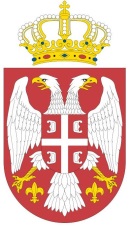 Република СрбијаМинистарство пољопривреде,ШУМАРСТВА И ВОДОПРИВРЕДЕУправа за аграрна плаћањаБр: 404-02-27/2020-07Датум: 6.8.2020. године		     БеоградНа основу члана 108. став 1. Закона о јавним набавкама („Службени гласник РС“, бр. 124/2012, 14/2015 и 68/2015) и Извештаја о стручној оцени понуда број 404-02-27/2020-07 од 5.8.2020. године, вршилац дужности директора Управе за аграрна плаћања доноси ОДЛУКУ  O ДОДЕЛИ УГОВОРА 	ДОДЕЉУЈЕ СЕ уговор у поступку јавне набавке мале вредности резервних хард дискова за HP и IBM сервере и сториџ уређаје, ЈНМВ 7/2020, наручиоца Министарства пољопривреде, шумарства и водопривреде – Управа за аграрна плаћања понуђачу MAGNETIC SYSTEM DOO BEOGRAD, са седиштем у Београду, Ђевђелијска 15, матични број 20576383.	Вредност уговора износи 287.496,00 динара без ПДВ-а, односно 344.995,20 динара са ПДВ-ом.О б р а з л о ж е њ еМинистарство пољопривреде, шумарства и водопривреде - Управа за аграрна плаћања је дана 30.6.2020. године донело Одлуку о покретању поступка број 404-02-27/2020-07 за доделу уговора у поступку јавне набавке мале вредности резервних хард дискова за HP и IBM сервере и сториџ уређаје, ЈНМВ 7/2020. Комисија је спровела поступак јавног отварања понуда за предметну јавну набавку дана 29.7.2020. године, а Извештај о стручној оцени понуда је саставила дана 5.8.2020. године. Предмет јавне набавке су добра и то резервни хард дискови за HP и IBM сервере и сториџ уређаје. Шифра из Општег речника набавки је 30233132-5 (хард дискови). Редни број јавне набавке из плана јавних набавки: 1.1.19, редни број спровођења ЈНМВ 7/2020.Процењена вредност јавне набавке износи 500.000,00 динара без обрачунатог пореза на додату вредност.Основни подаци о понуђачима:- MAGNETIC SYSTEM DOO BEOGRAD, са седиштем у Београду, Ђевђелијска 15, матични број 20576383, законски заступник Светлана Лучић;- FRACTAL DIMENSION DOO BEOGRAD, са седиштем у Београду, Угриновачка 202, матични број 20769220, законски заступник Ненад Николин.Критеријум за доделу уговора:Позивом за подношење понуда и конкурсном документацијом, предвиђено је да се на понуђаче који  доставе прихватљиве понуде примени критеријум „најнижа понуђена цена“. Комисија је прегледом утврдила да су достављене понуде прихватљиве, односно да испуњавају све услове из чл.75. и 76. Закона о јавним набавкама на начин дефинисан у конкурсној документацији. 	Ранг листа понуђача:Комисија је утврдила да је понуђач: „MAGNETIC SYSTEM DOO BEOGRAD“  дао најнижу цену у износу од 287.496,00 динара без пореза на додату вредност.		Назив понуђача којем се додељује уговор: MAGNETIC SYSTEM DOO BEOGRAD, са седиштем у Београду, Ђевђелијска 15, матични број 20576383, законски заступник Светлана Лучић.ПОУКА О ПРАВНОМ ЛЕКУ:Против ове одлуке може се наручиоцуподнети захтев за заштиту права у року од 5 (пет) данаод дана објаве исте на Порталу јавних набавки, а копија се истовременодоставља Републичкој комисији за заштиту права упоступцима јавних набавки.	в.д. директора         Биљана Петровић Ред.бројПонуђачПонуђена цена без ПДВ-а1.MAGNETIC SYSTEM DOO BEOGRAD  287.496,00 динара2.FRACTAL DIMENSION DOO BEOGRAD  493.900,00 динара